¿ DÓNDE ESTÁSABUELO?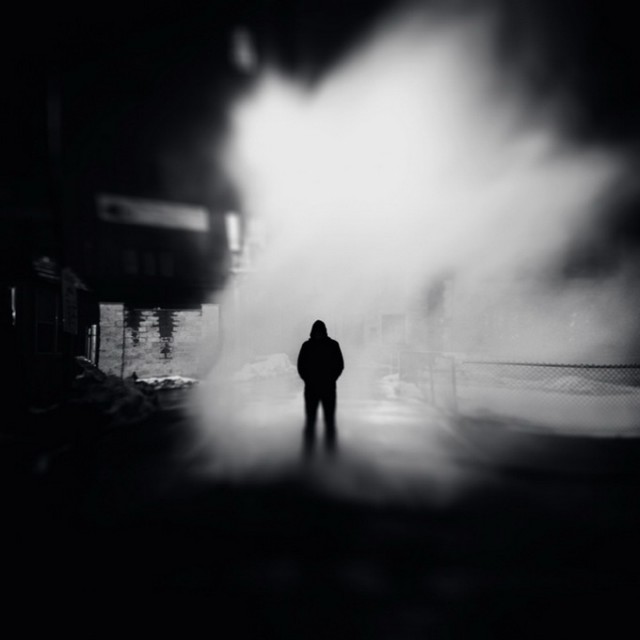 DANIEL SHAKESPEARE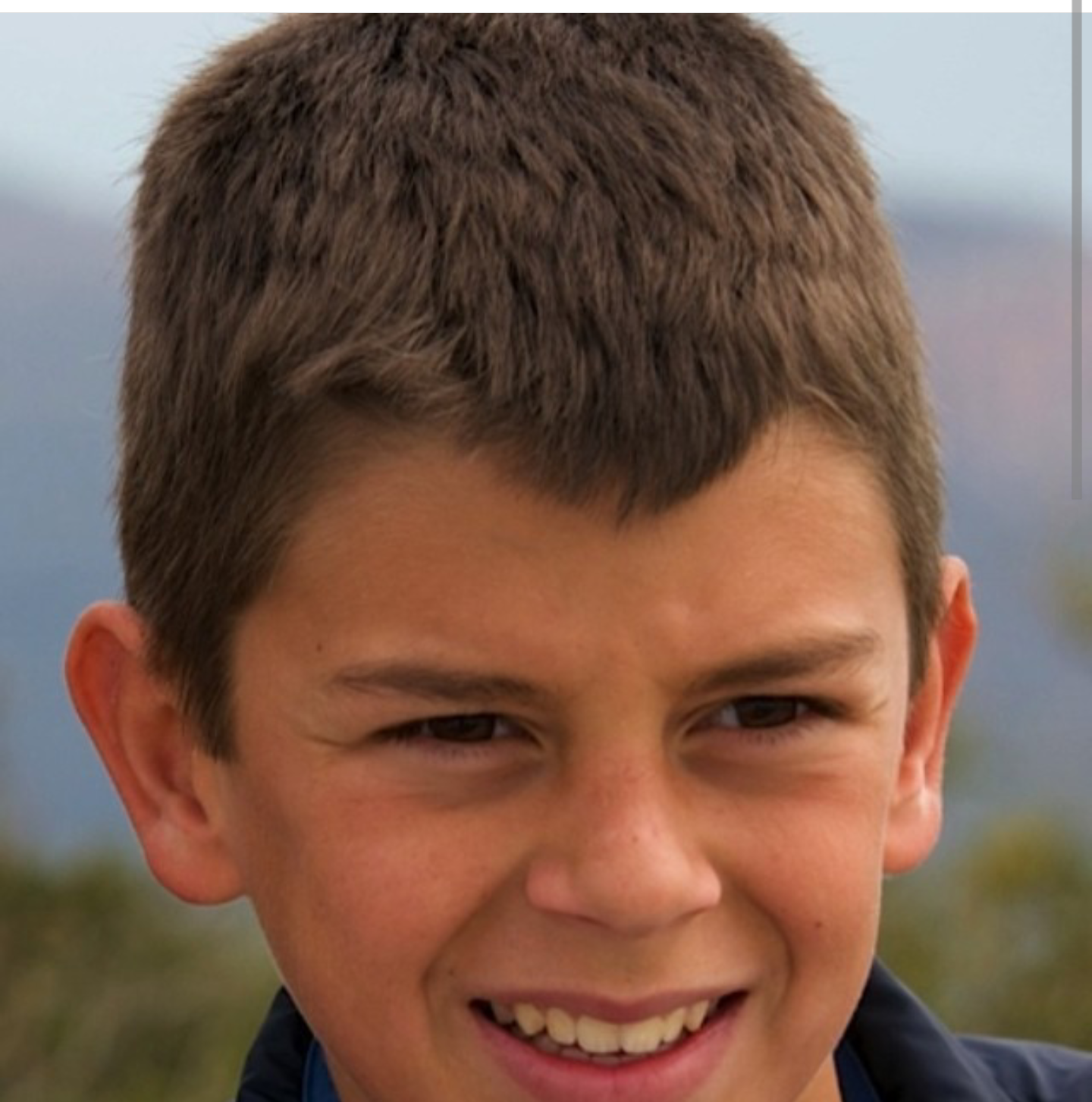 Daniel Arnaiz de Manuel nació en el29 de enero de 1970. Estudió magis-terio pero descubrió que lo suyo eranlos libros y en el 1990 comenzó aescribir.  En el 2001 ganó el PremioNadal con el libro “Resurrección”. Tam-bién ganó el premio Planeta con el libro“Decepción”. Ahora es abogado y en sutiempo libre sigue escribiendo.SINOPSISFederico es el abuelo de Juan. Al pobre Federico lo secuestran y Juan pasará un mes aventurero. Él a su aire busca a su abuelo como si fuera la propia policía. Mientras tanto Federico sufre torturas porque sabe donde guarda todo el dinero que les robó a estos hombres.     ProtagonistasJuan: es un niño alto, rubio y tiene 14 años y es muy curioso por eso busca a su abuelo que piensa que lo han secuestrado y… tiene razón.Federico: es el abuelo de Juan, anda encorvado. Tiene 80 años pero parece mucho más joven. Iba un dia caminando se encontró una bolsa y al abrirla vio que había muchísimo dinero y sin pensárselo se lo llevó a casa. Que le traería graves problemas.COMIENZO: “En un dia de calor tuve las ganas de caminar, por la mitad del camino, me encontré una bolsa, me impresioné con lo que había. Era…”FINAL: allí vi a mi abuelo en una silla y unos hombres pegándole, lo mejor que podía hacer era llamar a la policía y grabar lo que estaba pasando¿POR QUé? ME GUSTARÍA LEER ESTE LIBRO:Me gustaría porque me encantan los libros de intriga. Me enganchan y en un día me puedo leer medio libro.